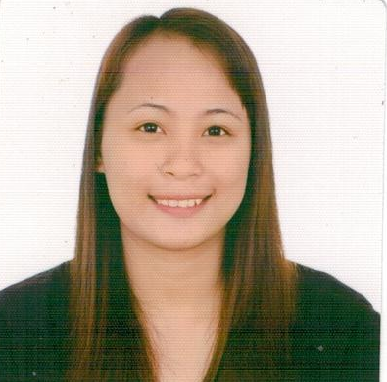 AGNES agnes.340218@2freemail.com C/o- +971505891826Objective:To obtain a position where I can apply and enhance my working capacities, professional skills, business efficiencies and to serve my organization in best possible way with sheer determination and commitment.			Skills and Qualifications:Proficient in MS Word, PowerPoint and Excel.Ability to speak English language fluently.Ability to handle work pressures, to work in diverse teams and to communicate well with others.Administrativesupport, strong interpersonal skillsanddetail-orientedWork Experience/s:HR SupervisorFastrust Services Inc.June 1, 2015 up to August 1, 2016	Task and Responsibilities:Monitor manpower endorsements / deployment needed by the client made by the HR recruitment officer and other tasks performed in HR department.Coordinator between Fastrust clients’ Managers / Supervisors and Fastrust Management for HR matters and some operational concerns.Attends Labor Cases for conciliation at NLRC and DOLE Offices.Seekingand marketing prospective clientsfortheexpansionofthe businessAdministrative AssistantFastrust Services Inc.January 26, 2014 up to May 31, 2015	Task and Responsibilities:Responsible in interviewing applicants.Responsible in manpower endorsement / deployment needed by the Clients (2GO, LBC, WWW, Fastcargo, Ace Logistics, Sarsa, Zalora and PentaCapital)Investigating claims filed by clients.Responsible in making reports needed by the Clients.Secretary in Board Meeting of Fastrust Services Inc.Responsible in preparing the MIAA ID pass of employees deployed in Airport.Answeringphonecallsand emailsofclientsanddeployed employeesFilingdocumentsand 201 FilesReceptionist2go Express Inc.	April 25, 2013 to December 30, 2013		Task and Responsibilities:Managedreceptionistarea, includinggreetingthevisitorsandrespondingtotelephoneandinpersonrequestfor information.Servedascentralpointofcontactforalloutsidevendorsneedingtogainaccesstothe building.Dispersedincomingmailtocorrectrecipientsthroughoutthe office.Madecopies, sentfaxesandhandlealloutgoing correspondence.Educational Background:Tertiary Level:	Central Luzon State University	Bachelor of Science in Business Administration major in Human Resource Development ManagementApril 11, 2013Character Reference:	Furnish upon request.I hereby certify that all information stated above are true and correct.								AGNES 